F028/01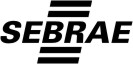 F028/01 – FORMALIZAÇÃO DE PLEITO / PLANO DE TRABALHOF028/01 – FORMALIZAÇÃO DE PLEITO / PLANO DE TRABALHOF028/01 – FORMALIZAÇÃO DE PLEITO / PLANO DE TRABALHOF028/01 – FORMALIZAÇÃO DE PLEITO / PLANO DE TRABALHOF028/01 – FORMALIZAÇÃO DE PLEITO / PLANO DE TRABALHOF028/01 – FORMALIZAÇÃO DE PLEITO / PLANO DE TRABALHOF028/01 – FORMALIZAÇÃO DE PLEITO / PLANO DE TRABALHOF028/01 – FORMALIZAÇÃO DE PLEITO / PLANO DE TRABALHOF028/01 – FORMALIZAÇÃO DE PLEITO / PLANO DE TRABALHOF028/01 – FORMALIZAÇÃO DE PLEITO / PLANO DE TRABALHOPROPONENTEPROPONENTEPROPONENTEPROPONENTEPROPONENTEPROPONENTEPROPONENTEPROPONENTEPROPONENTEPROPONENTEPROPONENTEPROPONENTEÓrgão / Entidade:Órgão / Entidade:Órgão / Entidade:Órgão / Entidade:Órgão / Entidade:Órgão / Entidade:Órgão / Entidade:CNPJ:CNPJ:CNPJ:CNPJ:CNPJ:Endereço:Endereço:Endereço:Endereço:Endereço:Endereço:Endereço:Endereço:Endereço:Endereço:Endereço:Endereço:Cidade:U.F.:U.F.:CEP:CEP:CEP:Telefone:Telefone:Telefone:Telefone:Telefone:FAX:Nome do Responsável pela Entidade:Nome do Responsável pela Entidade:Nome do Responsável pela Entidade:Nome do Responsável pela Entidade:Nome do Responsável pela Entidade:Nome do Responsável pela Entidade:Nome do Responsável pela Entidade:Nome do Responsável pela Entidade:Nome do Responsável pela Entidade:Nome do Responsável pela Entidade:Nome do Responsável pela Entidade:Nome do Responsável pela Entidade:Função:Função:Função:Função:Função:Telefone:Telefone:Telefone:Telefone:Telefone:FAX:FAX:PARTÍCIPE  PARTÍCIPE  PARTÍCIPE  PARTÍCIPE  PARTÍCIPE  PARTÍCIPE  PARTÍCIPE  PARTÍCIPE  PARTÍCIPE  PARTÍCIPE  PARTÍCIPE  PARTÍCIPE  Órgão / Entidade:Órgão / Entidade:Órgão / Entidade:Órgão / Entidade:Órgão / Entidade:Órgão / Entidade:Órgão / Entidade:CNPJ:CNPJ:CNPJ:CNPJ:CNPJ:Endereço:Endereço:Endereço:Endereço:Endereço:Endereço:Endereço:Endereço:Endereço:Endereço:Endereço:Endereço:Cidade:U.F.: U.F.: CEP:CEP:CEP:Telefone:Telefone:Telefone:Telefone:Telefone:FAX:Nome do Responsável pela Entidade:Nome do Responsável pela Entidade:Nome do Responsável pela Entidade:Nome do Responsável pela Entidade:Nome do Responsável pela Entidade:Nome do Responsável pela Entidade:Nome do Responsável pela Entidade:Nome do Responsável pela Entidade:Nome do Responsável pela Entidade:Nome do Responsável pela Entidade:Nome do Responsável pela Entidade:Nome do Responsável pela Entidade:Função:Função:Função:Função:Função:Telefone:Telefone:Telefone:Telefone:Telefone:FAX:FAX:PROJETO / PLEITOPROJETO / PLEITOPROJETO / PLEITOPROJETO / PLEITOPROJETO / PLEITOPROJETO / PLEITOPROJETO / PLEITOPROJETO / PLEITOPROJETO / PLEITOPROJETO / PLEITOPROJETO / PLEITOPROJETO / PLEITOTítulo do Projeto / Pleito:Título do Projeto / Pleito:Título do Projeto / Pleito:Título do Projeto / Pleito:Título do Projeto / Pleito:Título do Projeto / Pleito:Título do Projeto / Pleito:Título do Projeto / Pleito:Período de Execução:(especificar em números de dias ou meses)Período de Execução:(especificar em números de dias ou meses)Período de Execução:(especificar em números de dias ou meses)Período de Execução:(especificar em números de dias ou meses)Período de Execução:(especificar em números de dias ou meses)Período de Execução:(especificar em números de dias ou meses)Período de Execução:(especificar em números de dias ou meses)Período de Execução:(especificar em números de dias ou meses)Público-alvo:Público-alvo:Público-alvo:Público-alvo:Público-alvo:Público-alvo:Público-alvo:Público-alvo:Público-alvo:Público-alvo:Público-alvo:Público-alvo:Objeto do Pleito:Objeto do Pleito:Objeto do Pleito:Objeto do Pleito:Objeto do Pleito:Objeto do Pleito:Objeto do Pleito:Objeto do Pleito:Objeto do Pleito:Objeto do Pleito:Objeto do Pleito:Objeto do Pleito:Resultados Esperados:Resultados Esperados:Resultados Esperados:Resultados Esperados:Resultados Esperados:Resultados Esperados:Resultados Esperados:Resultados Esperados:Resultados Esperados:Resultados Esperados:Resultados Esperados:Resultados Esperados:Justificativa da Proposição:Justificativa da Proposição:Justificativa da Proposição:Justificativa da Proposição:Justificativa da Proposição:Justificativa da Proposição:Justificativa da Proposição:Justificativa da Proposição:Justificativa da Proposição:Justificativa da Proposição:Justificativa da Proposição:Justificativa da Proposição:METAS DE ATENDIMENTOMETAS DE ATENDIMENTOMETAS DE ATENDIMENTOMETAS DE ATENDIMENTOMETAS DE ATENDIMENTOMETAS DE ATENDIMENTOMETAS DE ATENDIMENTOMETAS DE ATENDIMENTOMETAS DE ATENDIMENTOMETAS DE ATENDIMENTOMETAS DE ATENDIMENTOMETAS DE ATENDIMENTOMetas Físicas(Conforme anexo IV) Metas Físicas(Conforme anexo IV) Metas Físicas(Conforme anexo IV) Metas Físicas(Conforme anexo IV) Metas Físicas(Conforme anexo IV) Metas Físicas(Conforme anexo IV) Metas Físicas(Conforme anexo IV) Metas Físicas(Conforme anexo IV) Metas Físicas(Conforme anexo IV) Metas Físicas(Conforme anexo IV) Metas Físicas(Conforme anexo IV) Metas Físicas(Conforme anexo IV) AÇÃO AÇÃO AÇÃO AÇÃO Instrumento de AtendimentoInstrumento de AtendimentoInstrumento de AtendimentoInstrumento de AtendimentoInstrumento de AtendimentoMétricasMétricasMétricasConsultoriaConsultoriaConsultoriaConsultoriaConsultoria____N.º de Consultorias____N.º de Consultorias____N.º de ConsultoriasConsultoriaConsultoriaConsultoriaConsultoriaConsultoria____N.º de Horas____N.º de Horas____N.º de HorasConsultoriaConsultoriaConsultoriaConsultoriaConsultoria___Nº Pequenos Negócios___Nº Pequenos Negócios___Nº Pequenos NegóciosConsultoriaConsultoriaConsultoriaConsultoriaConsultoria___Nº Potenciais Empresários___Nº Potenciais Empresários___Nº Potenciais EmpresáriosCursosCursosCursosCursosCursos____Nº de Cursos  ____Nº de Cursos  ____Nº de Cursos  CursosCursosCursosCursosCursos____Nº de Horas____Nº de Horas____Nº de HorasCursosCursosCursosCursosCursos___Nº Pequenos Negócios___Nº Pequenos Negócios___Nº Pequenos NegóciosCursosCursosCursosCursosCursos___Nº Potenciais Empresários___Nº Potenciais Empresários___Nº Potenciais EmpresáriosCursosCursosCursosCursosCursos___Nº Potenciais Empreendedores___Nº Potenciais Empreendedores___Nº Potenciais EmpreendedoresPalestrasPalestrasPalestrasPalestrasPalestras____Nº de Palestras   ____Nº de Palestras   ____Nº de Palestras   PalestrasPalestrasPalestrasPalestrasPalestras____Nº de Horas____Nº de Horas____Nº de HorasPalestrasPalestrasPalestrasPalestrasPalestras___Nº Pequenos Negócios___Nº Pequenos Negócios___Nº Pequenos NegóciosPalestrasPalestrasPalestrasPalestrasPalestras___Nº Potenciais Empresários___Nº Potenciais Empresários___Nº Potenciais EmpresáriosPalestrasPalestrasPalestrasPalestrasPalestras___Nº Potenciais Empreendedores___Nº Potenciais Empreendedores___Nº Potenciais EmpreendedoresOficinasOficinasOficinasOficinasOficinas ___N.º de Oficinas ___N.º de Oficinas ___N.º de OficinasOficinasOficinasOficinasOficinasOficinas____Nº de Horas____Nº de Horas____Nº de HorasOficinasOficinasOficinasOficinasOficinas___Nº Pequenos Negócios___Nº Pequenos Negócios___Nº Pequenos NegóciosOficinasOficinasOficinasOficinasOficinas___Nº Potenciais Empresários___Nº Potenciais Empresários___Nº Potenciais EmpresáriosOficinasOficinasOficinasOficinasOficinas___Nº Potenciais Empreendedores___Nº Potenciais Empreendedores___Nº Potenciais EmpreendedoresSemináriosSemináriosSemináriosSemináriosSeminários____N.º de Seminários____N.º de Seminários____N.º de SemináriosSemináriosSemináriosSemináriosSemináriosSeminários____Nº de Horas____Nº de Horas____Nº de HorasSemináriosSemináriosSemináriosSemináriosSeminários___Nº Pequenos Negócios___Nº Pequenos Negócios___Nº Pequenos NegóciosSemináriosSemináriosSemináriosSemináriosSeminários___Nº Potenciais  Empresários___Nº Potenciais  Empresários___Nº Potenciais  EmpresáriosSemináriosSemináriosSemináriosSemináriosSeminários___Nº Potenciais Empreendedores___Nº Potenciais Empreendedores___Nº Potenciais EmpreendedoresOrientação TécnicaOrientação TécnicaOrientação TécnicaOrientação TécnicaOrientação Técnica___Nº de orientações___Nº de orientações___Nº de orientaçõesOrientação TécnicaOrientação TécnicaOrientação TécnicaOrientação TécnicaOrientação Técnica___Nº Pequenos Negócios___Nº Pequenos Negócios___Nº Pequenos NegóciosOrientação TécnicaOrientação TécnicaOrientação TécnicaOrientação TécnicaOrientação Técnica____Nº de Potenciais Empresários____Nº de Potenciais Empresários____Nº de Potenciais EmpresáriosFeirasFeirasFeirasFeirasFeiras___N.º de feiras___N.º de feiras___N.º de feirasFeirasFeirasFeirasFeirasFeiras___N.º Pequenos Negócios Expositores___N.º Pequenos Negócios Expositores___N.º Pequenos Negócios ExpositoresCaravanas e MissõesCaravanas e MissõesCaravanas e MissõesCaravanas e MissõesCaravanas e Missões____N.º de Missões/Caravanas____N.º de Missões/Caravanas____N.º de Missões/CaravanasCaravanas e MissõesCaravanas e MissõesCaravanas e MissõesCaravanas e MissõesCaravanas e Missões___Nº Pequenos Negócios em Missões/Caravanas___Nº Pequenos Negócios em Missões/Caravanas___Nº Pequenos Negócios em Missões/CaravanasCaravanas e MissõesCaravanas e MissõesCaravanas e MissõesCaravanas e MissõesCaravanas e Missões___Nº Potenciais  Empresários em Missões/Caravanas___Nº Potenciais  Empresários em Missões/Caravanas___Nº Potenciais  Empresários em Missões/CaravanasRodadaRodadaRodadaRodadaRodada____N.º de Rodadas____N.º de Rodadas____N.º de RodadasRodadaRodadaRodadaRodadaRodada___Nº Pequenos Negócios___Nº Pequenos Negócios___Nº Pequenos NegóciosInformaçãoInformaçãoInformaçãoInformaçãoInformação___Nº de Informações___Nº de Informações___Nº de InformaçõesInformaçãoInformaçãoInformaçãoInformaçãoInformação____Nº de Pessoas Informadas____Nº de Pessoas Informadas____Nº de Pessoas InformadasETAPAS OU FASES DE EXECUÇÃO ETAPAS OU FASES DE EXECUÇÃO ETAPAS OU FASES DE EXECUÇÃO ETAPAS OU FASES DE EXECUÇÃO ETAPAS OU FASES DE EXECUÇÃO ETAPAS OU FASES DE EXECUÇÃO ETAPAS OU FASES DE EXECUÇÃO ETAPAS OU FASES DE EXECUÇÃO ETAPAS OU FASES DE EXECUÇÃO ETAPAS OU FASES DE EXECUÇÃO ETAPAS OU FASES DE EXECUÇÃO ETAPAS OU FASES DE EXECUÇÃO OBRIGAÇÕES DOS PARTICIPANTES OBRIGAÇÕES DOS PARTICIPANTES OBRIGAÇÕES DOS PARTICIPANTES OBRIGAÇÕES DOS PARTICIPANTES OBRIGAÇÕES DOS PARTICIPANTES OBRIGAÇÕES DOS PARTICIPANTES OBRIGAÇÕES DOS PARTICIPANTES OBRIGAÇÕES DOS PARTICIPANTES OBRIGAÇÕES DOS PARTICIPANTES OBRIGAÇÕES DOS PARTICIPANTES OBRIGAÇÕES DOS PARTICIPANTES OBRIGAÇÕES DOS PARTICIPANTES PLANO DE APLICAÇÃO DOS RECURSOSPLANO DE APLICAÇÃO DOS RECURSOSPLANO DE APLICAÇÃO DOS RECURSOSPLANO DE APLICAÇÃO DOS RECURSOSPLANO DE APLICAÇÃO DOS RECURSOSPLANO DE APLICAÇÃO DOS RECURSOSPLANO DE APLICAÇÃO DOS RECURSOSPLANO DE APLICAÇÃO DOS RECURSOSPLANO DE APLICAÇÃO DOS RECURSOSPLANO DE APLICAÇÃO DOS RECURSOSPLANO DE APLICAÇÃO DOS RECURSOSPLANO DE APLICAÇÃO DOS RECURSOSPLANO DE APLICAÇÃO DOS RECURSOSNatureza de Despesa(Conforme anexo V)FONTESFONTESFONTESFONTESFONTESFONTESFONTESFONTESFONTESFONTESFONTESFONTESNatureza de Despesa(Conforme anexo V)SEBRAESEBRAESEBRAESEBRAEPARCEIROSPARCEIROSPARCEIROSPARCEIROSTOTALTOTALTOTALTOTALNatureza de Despesa(Conforme anexo V)EconômicaFinanceiraFinanceiraFinanceiraEconômicaEconômicaFinanceiraFinanceiraEconômicaEconômicaEconômicaFinanceiraTOTAIS% PARTICIPAÇÕESTOTAL DE APLICAÇÃO% PARTICIPAÇÃORECEITA PREVISTACRONOGRAMA DE DESEMBOLSO FINANCEIRO DO SEBRAECRONOGRAMA DE DESEMBOLSO FINANCEIRO DO SEBRAECRONOGRAMA DE DESEMBOLSO FINANCEIRO DO SEBRAECRONOGRAMA DE DESEMBOLSO FINANCEIRO DO SEBRAECRONOGRAMA DE DESEMBOLSO FINANCEIRO DO SEBRAECRONOGRAMA DE DESEMBOLSO FINANCEIRO DO SEBRAECRONOGRAMA DE DESEMBOLSO FINANCEIRO DO SEBRAECRONOGRAMA DE DESEMBOLSO FINANCEIRO DO SEBRAECRONOGRAMA DE DESEMBOLSO FINANCEIRO DO SEBRAECRONOGRAMA DE DESEMBOLSO FINANCEIRO DO SEBRAECRONOGRAMA DE DESEMBOLSO FINANCEIRO DO SEBRAECRONOGRAMA DE DESEMBOLSO FINANCEIRO DO SEBRAECRONOGRAMA DE DESEMBOLSO FINANCEIRO DO SEBRAEENTIDADEENTIDADEENTIDADEPARCELA PARCELA PARCELA PARCELA MÊSMÊSMÊSMÊSVALORVALORCRONOGRAMA DE REPASSE DE RECEITA AO SEBRAECRONOGRAMA DE REPASSE DE RECEITA AO SEBRAECRONOGRAMA DE REPASSE DE RECEITA AO SEBRAECRONOGRAMA DE REPASSE DE RECEITA AO SEBRAECRONOGRAMA DE REPASSE DE RECEITA AO SEBRAECRONOGRAMA DE REPASSE DE RECEITA AO SEBRAECRONOGRAMA DE REPASSE DE RECEITA AO SEBRAECRONOGRAMA DE REPASSE DE RECEITA AO SEBRAECRONOGRAMA DE REPASSE DE RECEITA AO SEBRAECRONOGRAMA DE REPASSE DE RECEITA AO SEBRAECRONOGRAMA DE REPASSE DE RECEITA AO SEBRAECRONOGRAMA DE REPASSE DE RECEITA AO SEBRAECRONOGRAMA DE REPASSE DE RECEITA AO SEBRAEENTIDADEENTIDADEENTIDADEENTIDADEMÊS/ANOMÊS/ANOMÊS/ANOMÊS/ANOVALORVALORVALORVALORVALORBENS PRODUZIDOS (DESTINAÇÃO E PROPRIEDADE)(      ) Não se aplica            (   )Aplica-se. Detalhar abaixo:BENS PRODUZIDOS (DESTINAÇÃO E PROPRIEDADE)(      ) Não se aplica            (   )Aplica-se. Detalhar abaixo:BENS PRODUZIDOS (DESTINAÇÃO E PROPRIEDADE)(      ) Não se aplica            (   )Aplica-se. Detalhar abaixo:BENS PRODUZIDOS (DESTINAÇÃO E PROPRIEDADE)(      ) Não se aplica            (   )Aplica-se. Detalhar abaixo:BENS PRODUZIDOS (DESTINAÇÃO E PROPRIEDADE)(      ) Não se aplica            (   )Aplica-se. Detalhar abaixo:BENS PRODUZIDOS (DESTINAÇÃO E PROPRIEDADE)(      ) Não se aplica            (   )Aplica-se. Detalhar abaixo:BENS PRODUZIDOS (DESTINAÇÃO E PROPRIEDADE)(      ) Não se aplica            (   )Aplica-se. Detalhar abaixo:BENS PRODUZIDOS (DESTINAÇÃO E PROPRIEDADE)(      ) Não se aplica            (   )Aplica-se. Detalhar abaixo:BENS PRODUZIDOS (DESTINAÇÃO E PROPRIEDADE)(      ) Não se aplica            (   )Aplica-se. Detalhar abaixo:BENS PRODUZIDOS (DESTINAÇÃO E PROPRIEDADE)(      ) Não se aplica            (   )Aplica-se. Detalhar abaixo:BENS PRODUZIDOS (DESTINAÇÃO E PROPRIEDADE)(      ) Não se aplica            (   )Aplica-se. Detalhar abaixo:BENS PRODUZIDOS (DESTINAÇÃO E PROPRIEDADE)(      ) Não se aplica            (   )Aplica-se. Detalhar abaixo:BENS PRODUZIDOS (DESTINAÇÃO E PROPRIEDADE)(      ) Não se aplica            (   )Aplica-se. Detalhar abaixo:BENS BENS BENS PRODUÇÃO PRODUÇÃO PRODUÇÃO PRODUÇÃO FONTE DE RECURSOSFONTE DE RECURSOSFONTE DE RECURSOSFONTE DE RECURSOSPROPRIEDADEPROPRIEDADENome do Responsável pelo Projeto:Nome do Responsável pelo Projeto:Nome do Responsável pelo Projeto:Nome do Responsável pelo Projeto:Nome do Responsável pelo Projeto:Nome do Responsável pelo Projeto:Nome do Responsável pelo Projeto:Nome do Responsável pelo Projeto:Nome do Responsável pelo Projeto:Nome do Responsável pelo Projeto:Nome do Responsável pelo Projeto:Nome do Responsável pelo Projeto:Nome do Responsável pelo Projeto:E-mail:E-mail:E-mail:E-mail:E-mail:E-mail:Telefone:Telefone:Telefone:Telefone:FAX:FAX:FAX:Assinatura do Responsável pela Entidade:Assinatura do Responsável pela Entidade:Assinatura do Responsável pela Entidade:Assinatura do Responsável pela Entidade:Assinatura do Responsável pela Entidade:Assinatura do Responsável pela Entidade:Assinatura do Responsável pela Entidade:Assinatura do Responsável pela Entidade:Assinatura do Responsável pela Entidade:Assinatura do Responsável pela Entidade:Data:Data:Data: